Comune di GUARDIA PIEMONTESE                                                            Comune di ACQUAPPESA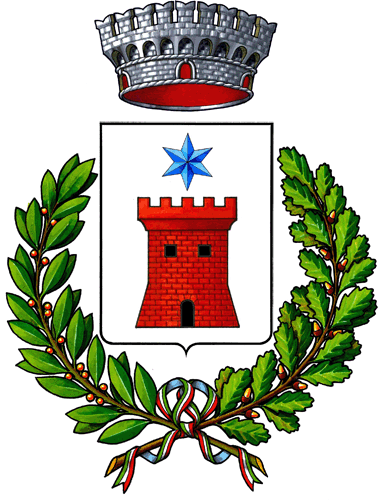 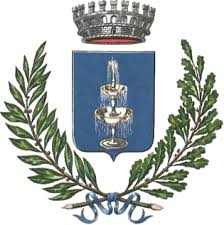 AVVISO PUBBLICO MANIFESTAZIONE DI INTERESSE FINALIZZATA ALL'ACQUISIZIONE DI PROPOSTE PER LA REALIZZAZIONE DI  UN CONTRATTO DI SVILUPPO  PER LA VALORIZZAZIONE DEL POLO TERMALE “TERME LUIGIANE” E LA REALIZZAZIONE DI UNA OFFERTA TURISTICA INTEGRATA ( TERMALE – BALNEARE – RELIGIOSA)(Approvato con ________n. ________  del __________)Art. 1 - Oggetto e FinalitàIl presente Avviso costituisce una ulteriore fase attuativa del processo di animazione territoriale e amministrativo finalizzato alla valorizzazione delle risorse termali delle “Terme Luigiane” e al rilancio turistico e allo sviluppo occupazionale dell’Area del Medio Tirreno Cosentino. In riferimento al primo aspetto le  Amministrazioni Comunali di Guardia Piemontese e Acquappesa  congiuntamente, a valle di una lunga serie di incontri con gli attori interessati, hanno promosso la stipula di un  “Protocollo d’Intesa per lo Sviluppo del Termalismo Calabrese” ( sottoscritto in data 04.04.2015)  propedeutico alla stipula con la Regione Calabria di un Accordo di Programma per la realizzazione di un sistema locale di offerta turistica con specializzazione termale, balneare diportistica e religiosa (Terme-Porto di Cetraro- Santuario S.Francesco di Paola) e coinvolgendo i Comuni di Paola, Fuscaldo e Cetraro.Nel citato Protocollo d’Intesa, viene specificato che gli “interventi privati di sviluppo d’impresa nell’ambito del settore termale e del comparto turistico ad esso connesso si sviluppano in coerenza di massima con la strategia ITI della proposta di POR FESR FSE 2014-2020 della Regione Calabria e possono essere sostenuti attraverso gli appositi “regimi di aiuto” e “ si sviluppano in coerenza di massima con lo strumento del “contratto di sviluppo” .In relazione al secondo aspetto, le Amministrazioni Comunali di Guardia Piemontese e Acquappesa  congiuntamente hanno presentato presso la Regione Calabria in data 14.09.2017, Domanda di adeguamento della concessione per lo sfruttamento delle acque termali delle “Terme luigiane”  nell’ambito della procedura di trasformazione della Concessione mineraria da perpetua a temporanea, per poter procedere, successivamente, al Bando per la gestione delle “Terme Luigiane”.Alla Domanda è stata allegata Relazione economico finanziaria del piano di sviluppo termale che prevede, per quanto attiene il Piano di Sviluppo, le seguenti aree di intervento: 1.Area Stabilimenti/Produzione/Ricerca; 2.Area Alberghiera/Spa; 3.Area Sport/Benessere; 4.Area Percorsi Naturalistici/Tempo Libero; 5.Area Commerciale; 6.Area Amministrativa/Uffici; 7.Area Parcheggi.Le  Amministrazioni Comunali di Guardia Piemontese e Acquappesa  congiuntamente con il presente Avviso intendono  farsi promotrici di un percorso condiviso per la presentazione di un Contratto di Sviluppo presso Invitalia per la realizzazione di un sistema locale di offerta turistica con specializzazione termale, balneare diportistica e religiosa (Terme - Porto di Cetraro - Santuario S. Francesco di Paola) e coinvolgendo i Comuni di Paola, Fuscaldo e Cetraro.A questi fini l’Avviso disciplina le modalità di presentazione delle Manifestazioni di Interesse contenenti proposte progettuali imprenditoriali  per la successiva presentazione nel territorio del Basso Tirreno cosentino di un Contratto di Sviluppo finalizzato  alla Valorizzazione del Polo Termale “Terme Luigiane” e alla realizzazione di una offerta turistica integrata (termale – balneare – religiosa)Art. 2 - Riferimenti normativi e Atti  a supportoIl presente Avviso è coerente e fa riferimento alla normativa e agli atti di seguito elencati:Legge Regionale 3 settembre 2012, n. 38 “Valorizzazione e promozione del termalismo in Calabria”(pubblicata sul BUR n. 16 dell’1 settembre 2012, supplemento straordinario n. 2 dell’11 settembre 2012) eTesto coordinato con le modifiche ed integrazioni di cui alla L.R. 30 ottobre 2012, n. 50;Protocollo d’Intesa per lo Sviluppo del Termalismo Calabrese;Domanda di adeguamento della concessione per lo sfruttamento delle acque termali delle “Terme Luigiane” e relativi allegati;POR FESR-FSE Calabria 2014-2020;DM 9 maggio 2017 - Accordi di sviluppo;DM 8 novembre 2016 - Nuove procedure per i Contratti di sviluppo;DM 9 dicembre 2014 - Contratti di sviluppo;Carta degli Aiuti di Stato a finalità regionale 2017-2020;Regolamento UE 651/2014;Orientamento Aiuti di stato Agricoltura 2014-2020;Legge 9 aprile 2009 - Contratto di rete;Decreto ministeriale sulle dimensioni aziendali;Allegato 1 Trattato Funzionamento UE;Circolare 25 maggio 2015 - Chiarimenti su concessione delle agevolazioni;Decreto Ministero dello Sviluppo Economico 23 dicembre 2015;Decreto Ministero dello Sviluppo Economico 9 giugno 2015;Garanzia fidejussoria per l’anticipazione;Disciplinare per il calcolo del rating;Regolamento europeo  per la fissazione dei tassi di riferimento.Art. 3 - Soggetti Beneficiari Possono presentare la Manifestazione di Interesse le imprese italiane ed estere, in forma singola o associata, che intendono realizzare investimenti e iniziative turistiche da  localizzare nei territori dei Comuni di Paola, Fuscaldo, Guardia Piemontese, Acquappesa, Cetraro e in quelli strettamente limitrofi.Art. 4 – Tipologie di progetti e iniziative ammissibili Sono ammissibili le iniziative e le progettualità che dimostrino di apportare un considerevole impatto rispetto all’offerta turistica esistente, con particolare riferimento al miglioramento e potenziamento della qualità dell’offerta ricettiva e delle necessarie attività integrative e dei servizi di supporto alla fruizione del prodotto turistico e sono orientate alla realizzazione di un sistema locale di offerta turistica con specializzazione termale, balneare diportistica e religiosa (Terme - Porto di Cetraro - Santuario S. Francesco di Paola). Sono ammissibili anche le attività puramente commerciali precisandone i contenuti accessori rispetto alla strategia complessiva individuata.Le iniziative per poter accedere ai benefici di cui ai Contratti di Sviluppo devono:Prevedere il  recupero e riqualificazione di  strutture  dismesse o sottoutilizzate (descrivere la tipologia di intervento con specifica indicazione delle strutture dismesse  e/o sottoutilizzate e degli obiettivi strategici del progetto di investimento in termini di recupero e riqualificazione, si precisa che per recupero di struttura sottoutilizzata si intende anche la riqualificazione di strutture già operative mediante introduzione di servizi aggiuntivi che non prevedano l’incremento di posti letto); Essere idonee a realizzare/consolidare sistemi di filiera diretta ed allargata (descrivere le modalità con cui i vari progetti di investimento hanno riflessi sulle  attività, sulle tecnologie, sulle risorse ed organizzazioni che concorrono alla creazione, trasformazione, distribuzione, commercializzazione e fornitura del  prodotto/sevizio proposto consolidando o realizzando un sistema nella logica di filiera produttiva);Dimostrare di contribuire alla stabilizzazione della domanda turistica attraverso la destagionalizzazione dei flussi turistici; (presenza all’interno dei progetti di investimento di spese relative all’introduzione di servizi aggiuntivi particolarmente rilevanti ai fini della destagionalizzazione e/o orientate a tipologie di segmenti di mercato strategici per la destagionalizzazione);Art. 5 – Importo minimo degli investimentiL’importo minimo di ciascun progetto d’investimento delle imprese aderenti al Contratto di Sviluppo è pari a euro 1.500.000,00.L’importo minimo del Programma nel suo complesso è pari a euro 20.000.000,00.Art. 6 – Agevolazioni previsteIl Contratto di Sviluppo prevede le seguenti agevolazioni finanziarie:contributo a fondo perduto in conto impianticontributo a fondo perduto alla spesafinanziamento agevolatocontributo in conto interessi.L’entità degli incentivi dipende dalla tipologia di progetto (di investimento  e di innovazione), dalla localizzazione dell’iniziativa e dalla dimensione di impresa. Art. 7 - Struttura TecnicaI Comuni di Acquappesa e Guardia Piemontese procederanno ad individuare la struttura tecnica di supporto per la gestione e l’assistenza tecnica  nella definizione dell’idea progettuale coerentemente con le finalità del sistema locale di offerta turistica con specializzazione termale, balneare diportistica e religiosa (Terme-Porto di Cetraro- Santuario S.Francesco di Paola) e in linea con le previsioni del Contratto di Sviluppo. Ogni altra attività tecnica correlata alla effettiva presentazione delle domande di agevolazione resta a carico della singola impresa partecipante.Art. 8 - Fasi del ProcessoL’Avviso determina l’avvio di un processo finalizzato alla presentazione presso INVITALIA di un Contratto di Sviluppo. Le fasi oggetto dell’avviso riguardano la verifica di ammissibilità delle  iniziative alle agevolazioni previste dal Contratto di Sviluppo e  l’analisi di coerenza strategica delle stesse con il progetto di valorizzazione delle risorse termali delle “Terme Luigiane” e del rilancio turistico e  sviluppo occupazionale dell’Area del Medio Tirreno Cosentino. I  soggetti di cui al precedente articolo 3, che intendano presentare domanda ai sensi del presente Avviso, devono inoltrare all’Amministrazione di Guardia Piemontese – identificata e delegata come Stazione Appaltante – secondo le modalità e i termini previsti dall’Avviso, IL MODULO PER LA MANIFESTAZIONE DI INTERESSE e RELATIVI ALLEGATI.Art. 9 - Modalità di Presentazione  Al fine di garantire la piena parità di accesso alla strategia territoriale di sviluppo il presente Avviso prevede la presentazione di una Manifestazione di Interesse (MODULO PER LA MANIFESTAZIONE DI INTERESSE e RELATIVI ALLEGATI), da parte dei Soggetti beneficiari di cui all’art. 3, a partire dalla data di pubblicazione del presente Avviso e fino al 31.12.2017. La Manifestazione di Interesse dovrà essere inviata, esclusivamente mediante PEC al seguente indirizzo: protocollo.amministrativoguardiapiemontese@asmepec.it